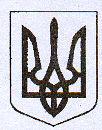 У К Р А Ї Н АЖовківська міська радаЛьвівського району Львівської областіВИКОНАВЧИЙ  КОМІТЕТРІШЕННЯвід 12.10.2021 року   №14	м. ЖовкваПро зарахування гр. Париляк В. І.на облік громадян, що потребуютьполіпшення житлових умов	Розглянувши заяву гр. Дрозд Олесі Ігорівни, опікуна Париляк Валентини Ігорівни, жительки м. Жовква, вул. Ярослава Мудрого, 6 А, про зарахування на квартирний облік громадян, що потребують поліпшення житлових умов, керуючись ст. 30 Закону України «Про місцеве самоврядування в Україні», ст. 39 Житлового кодексу Української РСР, Постанови від 11 грудня 1984 року № 470 «Про затвердження правил обліку громадян, які потребують поліпшення житлових умов і надання їм жилих приміщень в Українській РСР», враховуючи пропозиції житлово-побутової комісії, виконавчий комітет  Жовківської міської радиВ И Р І Ш И В:1. Зарахувати гр. Париляк Валентину Ігорівну, дитину сироту, яка проживає в м. Жовква по вул. Ярослава Мудрого, 6 А, на квартирний облік в списки загальної та позачергової черги для отримання житла та поліпшення житлових умов.Міський голова				                                  Олег ВОЛЬСЬКИЙ